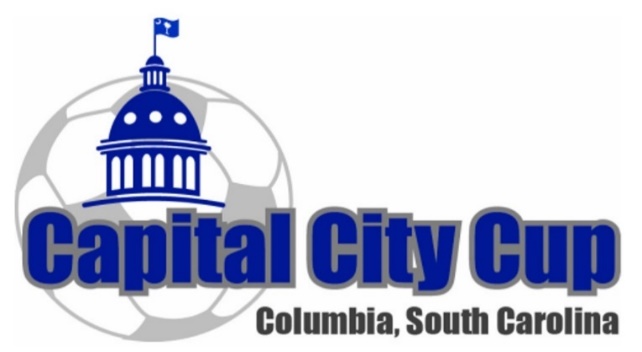 2024 SCHEDULETuesday, February 20GRAY COLLEGIATE ACADEMY5:30 pm – A.C. Flora 1-1 Gray Collegiate7:30 pm – South Aiken 2-2 Spring ValleyRIVER BLUFF HS5:30 pm – White Knoll 1-1 Dreher7:30 pm – ALA 0-9 Dutch ForkWednesday, February 21CHAPIN HS5:00 pm – PAC vs. Philip Simmons 6:45 pm – A.C. Flora vs. South Aiken8:30 pm – Blythewood vs. ChapinGRAY COLLEGIATE ACADEMY5:00 pm – Dreher vs. Greenville Tech6:45 pm – Lugoff-Elgin vs. White Knoll8:30 pm – Camden vs. Richland Northeast RIVER BLUFF HS5:30 pm – Andrew Jackson+ vs. Wando7:30 pm – Buford vs. IrmoThursday, February 22CHAPIN HS5:30 pm – Irmo vs. PAC7:30 pm – Chapin vs. AikenGRAY COLLEGIATE ACADEMY5:30 pm – Dreher vs. Lugoff-Elgin7:30 pm – Gray Collegiate vs. South AikenRIVER BLUFF HS5:30 pm – Philip Simmons vs. Buford7:30 pm – River Bluff vs. Andrew Jackson+GOLD DIVISIONGroup A – +Andrew Jackson, Carolina Forest, River Bluff, Wando, Westside+
Group B – A.C. Flora (4), Gray Collegiate (4), South Aiken (5), Spring Valley (5)
Group C – Aiken, Blythewood, Chapin, WoodmontSILVER DIVISION
Group A – Buford, Irmo, Philip Simmons, Providence Athletic Club
Group B – Dreher (4), Greenville Tech, Lugoff-Elgin, White Knoll (4)
Group C – American Leadership Academy (0), Camden, Dutch Fork (10), Richland NEFriday, February 23CHAPIN HS5:30 pm – Spring Valley vs. A.C. Flora7:30 pm – Chapin vs. WoodmontGRAY COLLEGIATE ACADEMY5:30 pm – Dutch Fork vs. Richland Northeast7:30 pm – Aiken vs. BlythewoodRIVER BLUFF HS5:30 pm – Camden vs. ALA7:30 pm – Carolina Forest vs. River BluffSaturday, February 24CHAPIN HS10:00 am – Lugoff-Elgin vs. Greenville Tech12:00 pm – Camden vs. Dutch Fork2:00 pm – Philip Simmons vs. Irmo4:00 pm – Greenville Tech vs. White KnollGRAY COLLEGIATE ACADEMY10:00 am – Carolina Forest vs. Westside+
12:00 pm – Gray Collegiate vs. Spring Valley2:00 pm – Blythewood vs. WoodmontRIVER BLUFF HS9:00 am – River Bluff vs. Wando
11:00 am – Woodmont vs. Aiken1:00 pm – Richland Northeast vs. ALA 3:00 pm – Buford vs. PAC5:00 pm – Wando vs. Carolina ForestSunday, February 25CHAPIN HS9:00 am - Semifinal - Silver Division11:00 am - Semifinal - Gold DivisionGRAY COLLEGIATE ACADEMY9:00 am - Semifinal - Silver Division11:00 am - Semifinal - Gold Division2:00 pm - Championship - Silver Division4:00 pm - Championship - Gold Division#CCC24
capitalcitycupsc.comLast updated – 2.21.24 – 11:20 AMTeam Listed First is the Home (DARK) Team